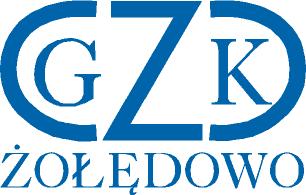 Żołędowo, dnia 14.10.2021 r.Informacja z otwarcia ofertDostawa samochodu dostawczego z nadwoziem typu furgon na potrzeby Gminnego Zakładu Komunalnego w ŻołędowieGZK.271.20.2021Lp.WykonawcaCena brutto1."Auto-Hit Heimann" S.C. Grażyna Heimann & Romuald Heimann ul. Polna 7, 64-820 Szamocin NIP:6070080208116.727,00 zł